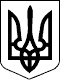 ЗакарпатськА ОБЛАСНА РАДАДев’ята  сесія VIІI скликанняР І Ш Е Н Н Я_______2023                                      Ужгород                                       №Про дострокове припинення повноважень депутата  обласної  ради Галай І. О.Відповідно до статей 43, 49 Закону України «Про місцеве самоврядування в Україні», пункту 2 частини 2 статті 5 Закону України «Про статус депутатів місцевих рад», частини 10 пункту 2 статті 38 та частини 2 пункту 2 статті 94 Регламенту роботи Закарпатської обласної ради VIII скликання, затвердженого рішенням обласної ради від 25.02.2021 №113 (зі змінами), зважаючи на особисту заяву Галай І. О. від 13 березня 2023 року про складення нею депутатських повноважень, обласна рада в и р і ш и л а:1. Достроково припинити повноваження депутата Закарпатської обласної ради VІІІ скликання Галай Ірини Олександрівни, обраної депутатом обласної ради за виборчим списком від політичної партії «Команда Андрія Балоги»,  згідно з поданою особистою заявою про складення нею депутатських повноважень.2. Рішення направити до Закарпатської обласної виборчої комісії.3. Контроль за виконанням рішення покласти на постійну комісію обласної ради з питань регламенту, депутатської діяльності, етики, нагороджень, правових питань та антикорупційної діяльності.Голова ради                                                             Володимир ЧУБІРКО